PD  K A M E N J A K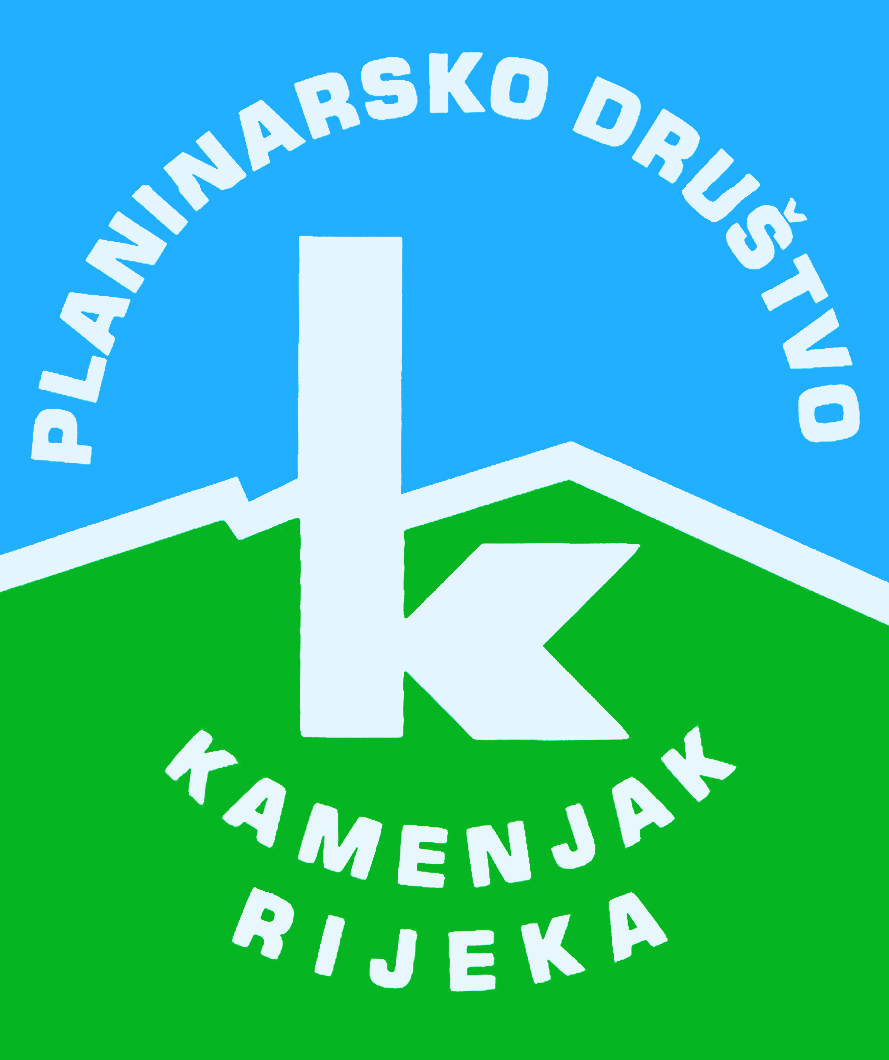 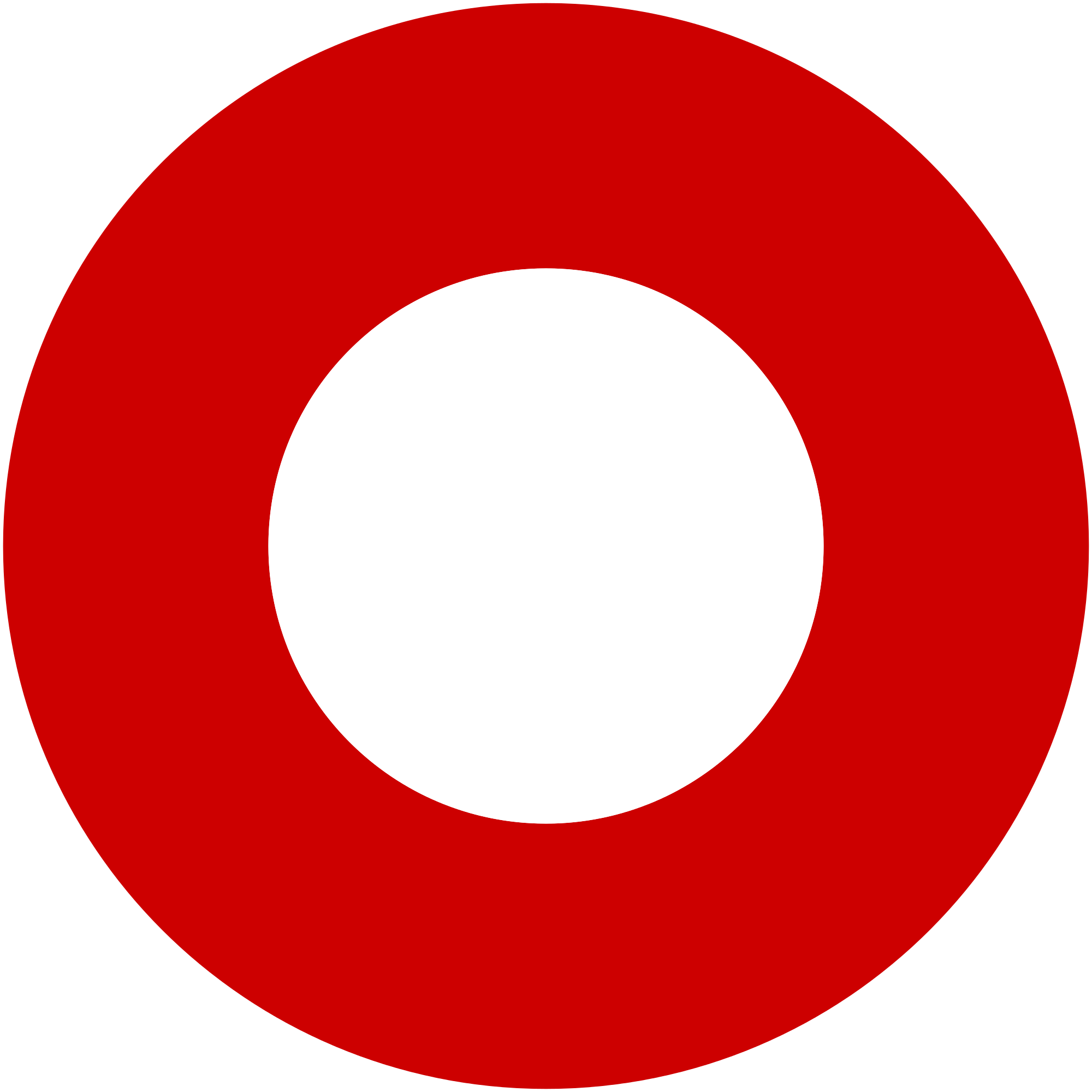 Korzo 40/I - RIJEKA tel: 051/331-212 Prijavom na izlet svaki član Društva potvrđuje da je upoznat sa zahtjevima izleta, da ispunjava zdravstvene, fizičke i tehničke uvjete za sigurno sudjelovanje na izletu, da ima uplaćenu članarinu HPS-a za tekuću godinu, te da pristupa izletu na vlastitu odgovornost. Sudionik je dužan tijekom izleta slušati upute vodiča. U slučaju loših vremenskih prilika ili drugih nepredviđenih okolnosti, vodič ima pravo promijeniti rutu ili otkazati izlet. Mošćenice - Mihani - BrgudMošćenice - Mihani - Brgudnedjelja, 05.02.2017.nedjelja, 05.02.2017.Polazak: parkiralište Delta u 8 satiPovratak: u popodnevnim satimaPrijevoz: osobna vozilaCijena: 25 knOpis: 
Kružni obilazak Kremenjaka i Brguda (dvije kontrolne točke Istarskog planinarskog puta) s polazištem iz sela Rovini kraj Mošćenica.Opis: 
Kružni obilazak Kremenjaka i Brguda (dvije kontrolne točke Istarskog planinarskog puta) s polazištem iz sela Rovini kraj Mošćenica.Težina staze: lagana staza (oko 5 sati hoda)Težina staze: lagana staza (oko 5 sati hoda)Oprema: Osnovna planinarska oprema.Oprema: Osnovna planinarska oprema.Vodič(i): Zdravko ScheiblVodič(i): Zdravko ScheiblPrijave i informacije: u tajništvu Društva do 03.02.2017.Prijave i informacije: u tajništvu Društva do 03.02.2017.